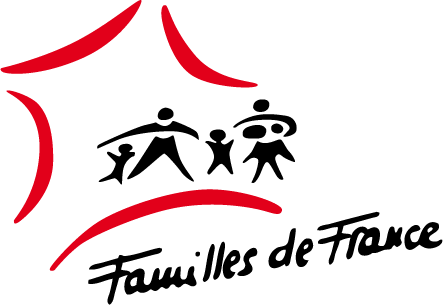 Questionnaire d’aCTIVITÉ CONSOMMATION 2018Fédération ou Association      Adresse      Département      Président      Responsable Consommation      N° de tel où le joindre facilement      Adresse email de l’association      Nombre de salariés affectés à l’activité consommation      Nombre de juristes affectés à l’activité consommation      	Types de contrats de travail      Temps partiel/ Temps plein      Nombre de bénévoles affectés à l’activité consommation      Nombre d’heures de bénévolat      Mission 1 : DEFENSECritère 1 : Nombre de permanences de défense du consommateur*Merci de bien vouloir y indiquer chaque point d’accueil permanent du consommateur.Nombre total de points d’accueil :      Comment les consommateurs peuvent-ils vous joindre ?Sans rendez-vous   Sur rendez-vous    Par téléphone   Par courrier   Par emailCritère 2 : Les litiges traitésMission 2 : REPRESENTATIONSCritère 3 : Les réunions en Commission départementale d’aménagement commercial (CDAC)(merci de joindre l’arrêté de nomination du représentant pour la prise en compte de ces représentations)Critère 4 : Les réunions en Commission de Surendettement (merci de joindre l’arrêté de nomination du représentant pour la prise en compte de ces représentations)Critère 5 : Citez en toutes lettres les instances auxquelles vous avez participé à partir d’une désignation par arrêté préfectoral (hors CDAC et Commission de surendettement) et précisez le nombre de réunionsNombre total de réunions avec arrêté préfectoral :      Critère 6 : Citez les instances auxquelles vous avez participé en dehors d’un  arrêté préfectoral et le nombre de réunionsNombre total de réunions hors arrêté préfectoral :      Mission 3 : Actions spécifiquesCritère 7 : Actions spécifiques localesRendez compte des actions spécifiques conduites en utilisant une fiche par action (nous avons prévu 2 fiches mais n’hésitez pas à faire des photocopies si nécessaire). Action en matière de consommation uniquementNombre total d’actions spécifiques locales :      Nombre total d’actions spécifiques locales :      Critère 8 : Actions spécifiques nationalesParticipation à l’enquête rentrée scolaire : merci de préciser le nombre d’enquêtes réalisés:      MISSION 4 : INformation - communicationCritère 9 : Rayonnement médiatiquePrécisez le nombre d’articles ou passages assurés :- PresseNombre total d’articles :      - RadioNombre total de passages radio :      - TVNombre total de passages TV :      - Communiqués (ne pas reprendre ceux qui s’inscrivent dans une action spécifique)Nombre total de communiqués diffusés :      - Articles et autres productions de l’association (ne rentrant pas dans le champ d’une action spécifique) pour le site web, les réseaux sociaux, type brochure de présentation du service conso, lettre d’information, etc.Nombre d’articles ou productions réalisés (quel que soit le nombre d’exemplaires) :     Critère 10 : Participation à des manifestations organisées par d’autres (foire, forum, intervention dans colloque, etc. en rapport avec la consommation)Compléter le tableauNombre de manifestations :      MISSION 5 : Formations Auxquelles vous avez participé pour améliorer vos pratiques dans Critère 11 : Formations suiviesNombre de formations :      INFORMATIONS BANCAIRE : Merci de bien vouloir joindre un RIB à ce questionnaire pour le versement de la subvention. Nom et Adresse des sites dans le département Horaires d’ouverture des permanences effectives (période scolaire et hors période scolaire)Nombre d’heures d’ouverture sur l’année 2018Liste des supports officiels où les consommateurs ont connaissance des heures d’ouverture des permanencesSITE 1SITE 2SITE 3SITE 4SITE 5SITE 6SITE 7Nombre de litiges traités en 2018Nombre de réunions auxquelles vous avez participé en 2018 en tant que titulaire ou suppléantNombre de réunions auxquelles vous avez participé en 2018 en tant que titulaire ou suppléantSantéCommerceLogementDéveloppement durableAlimentationConsommationTransportAutreSantéCommerceLogementDéveloppement durableAlimentationConsommationTransportAutreThème de l’action (prévention surendettement, crédit, sécurité domestique, banque, logement, nutrition, alimentation, pouvoir d’achat, etc.)Modalités de réalisation :Action de proximité :- animation école,- formations que vous avez organisées,Pour le grand public :- conférence de presse,- enquête,- étude,- exposition,- brochure que vous avez réalisée (il ne s’agit pas de la production d’articles, de lettres d’information aux adhérents, ni de brochure de présentation de l’activité conso, pris en compte au critère 9, rubrique « autres productions »).Type de public visé (enfants, adultes, public en difficulté, comité d’entreprise, etc.)Précisez les dates auxquelles l’action s’est dérouléeEvaluez le résultat atteint (nombre de personnes touchées, nombre de coupures presse, amélioration des pratiques, etc.)Précisez en quoi l’action va dans le sens d’une meilleure information ou protection des consommateursThème de l’action (prévention surendettement, crédit, sécurité domestique, banque, logement, nutrition, alimentation, pouvoir d’achat, etc.)Modalités de réalisation :Action de proximité :- animation école,- formations que vous avez organisées,Pour le grand public :- conférence de presse,- enquête,- étude,- exposition,- brochure que vous avez réalisée (il ne s’agit pas de la production d’articles, de lettres d’information aux adhérents, ni de brochure de présentation de l’activité conso, pris en compte au critère 9, rubrique « autres productions »).Type de public visé (enfants, adultes, public en difficulté, comité d’entreprise, etc.)Précisez les dates auxquelles l’action s’est dérouléeEvaluez le résultat atteint (nombre de personnes touchées, nombre de coupures presse, amélioration des pratiques, …)Précisez en quoi l’action va dans le sens d’une meilleure information ou protection des consommateursthèmessupportdatesthèmessupportdatesthèmessupportdatesthèmessupportdatesthèmessupportdatesNom de la manifestationDateNombre de personnes touchées (même approximatif)Justifier votre participation en tant qu’association de consommateursThèmesDatesOrganisme organisateur Durée (nombre de demi-journées)Nombre de personnes de votre Fédération formées 